Darüber haben wir uns besonders gefreut: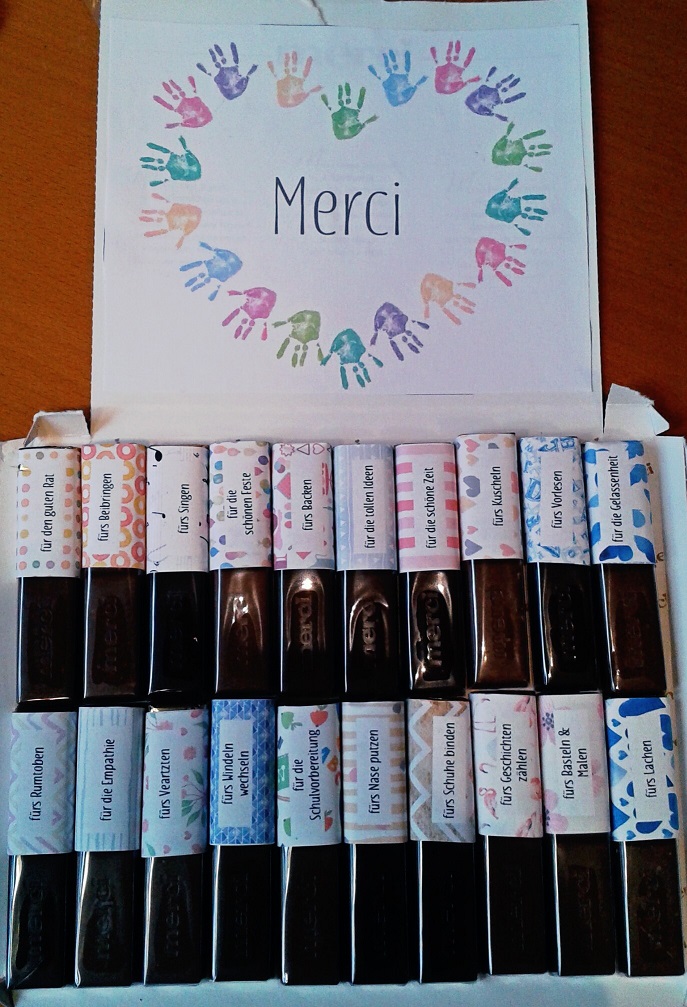 